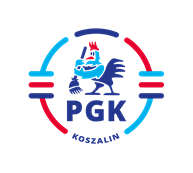 Koszalin, dnia 08.12.2021 r.Nr postępowania: 2021\S 220-578353.Nr referencyjny 62INFORMACJA Z OTWARCIA OFERT  wymagana  z art. 222 ust. 5 ustawy z dnia 11 września 2019 r.Prawo zamówień publicznych (  t.j. Dz.U. z 2021 r. poz. 1129 ). Dotyczy: Postępowania o udzielenie zamówienia publicznego prowadzonego w trybie przetargu nieograniczonego na Odbiór, transport i zagospodarowanie odpadów niebezpiecznych o kodach 15 01 10*, 15 01 11*, 20 01 27*, 20 01 28 z PSZOK-ów w gminach: Bobolice, Koszalin, Malechowo, Sianów i Polanów w okresie 01.01.2022 roku do 31.12.2023 roku.Oferty złożyli następujący Wykonawcy: Oferta nr 1  REMONDIS Sp. z o.o.  ul. Zawodzie 18, 02-981 Warszawa.Wartość  netto oferty    1 388 400,00 zł              Termin płatności: 30 dni.  Oferta nr 2 EKO SELEKT Michał Okupski,  ul. Majdany 6A,  99-300 Kutno. Wartość  netto oferty   1 233 100 ,00 zł              Termin płatności: 30 dni.  Oferta nr 3 RECYKLER Piotr Żywot, ul. Narzędziowa 13,   70-807 SzczecinWartość  netto oferty  1 445 420,00   zł               Termin płatności: 30 dni.  